Year 1: Week 3, Day 4 Add 10, 20 and 30 Each day covers one maths topic.  It should take you about 1 hour or just a little more.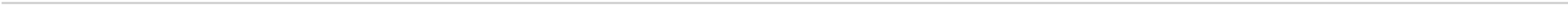 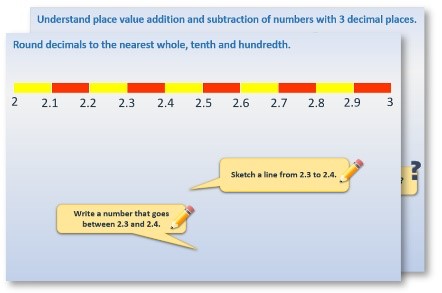 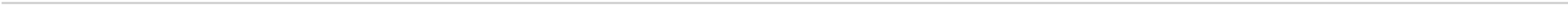 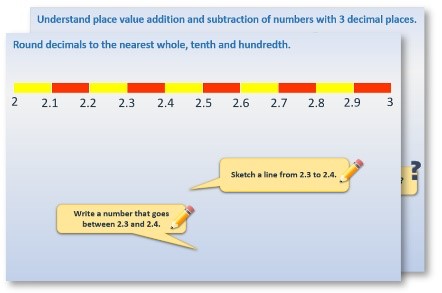 2.	Tackle the questions on the Practice Sheet. There might be a choice of either Mild (easier) or Hot (harder)!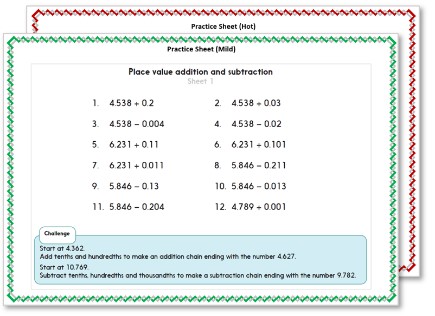 Check the answers.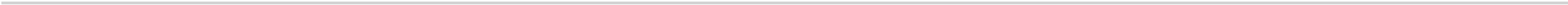 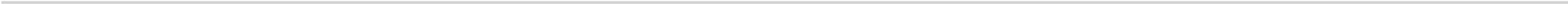 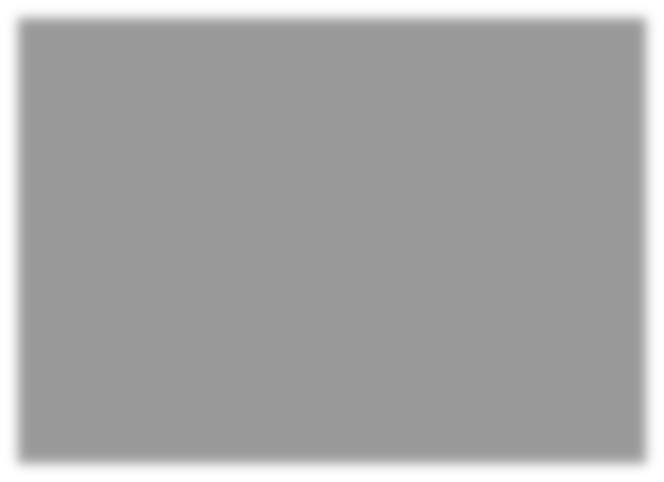 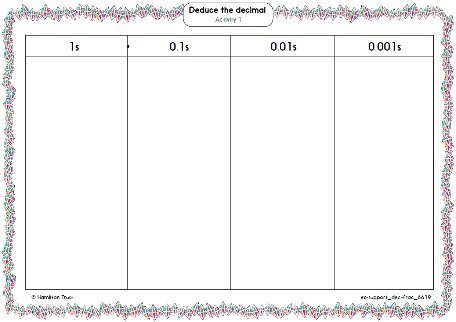 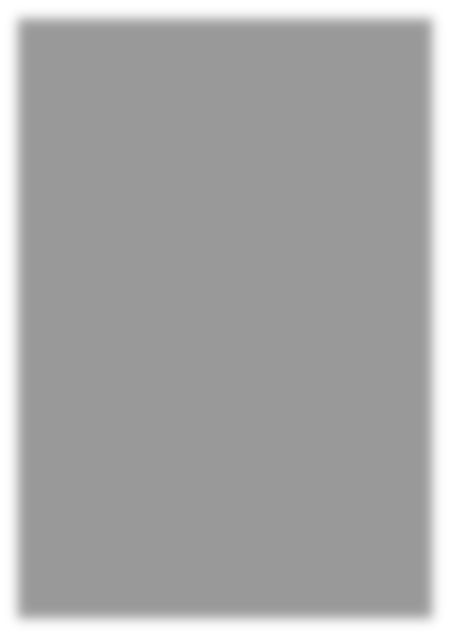 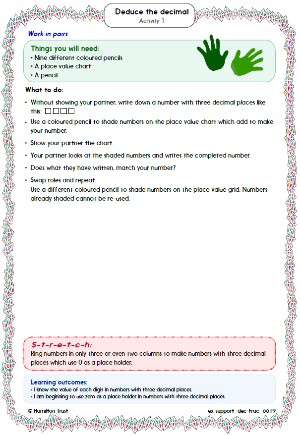 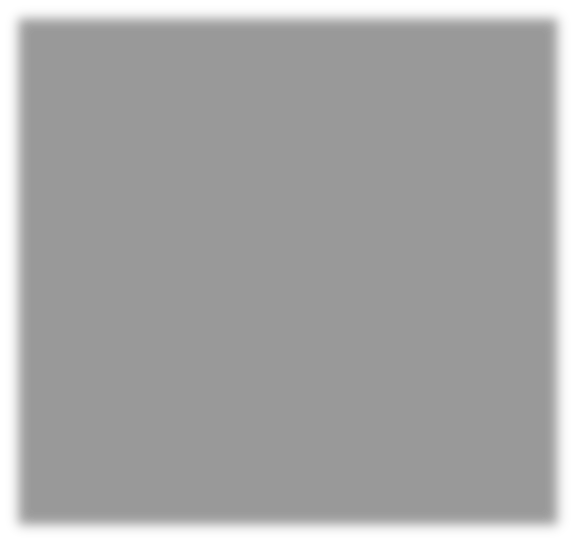 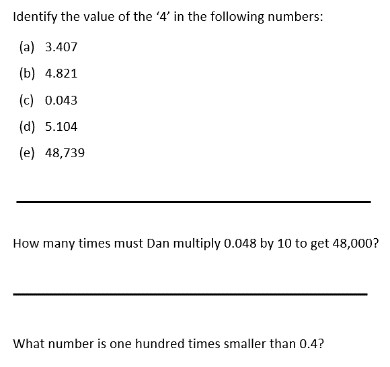 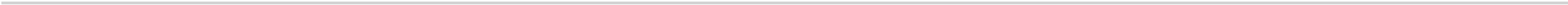 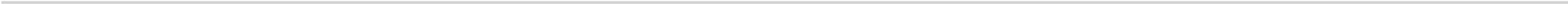 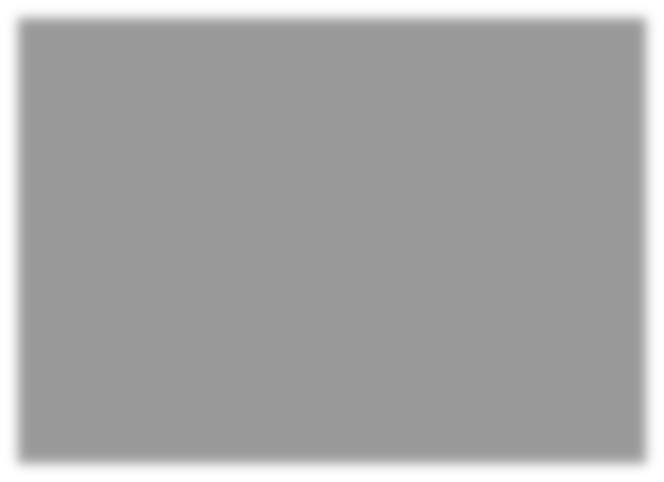 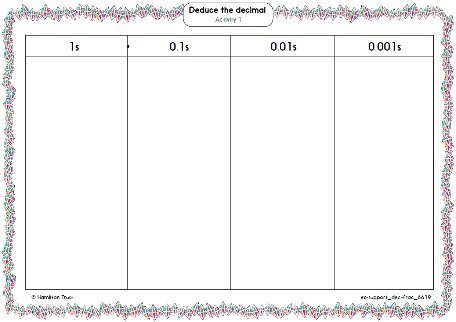 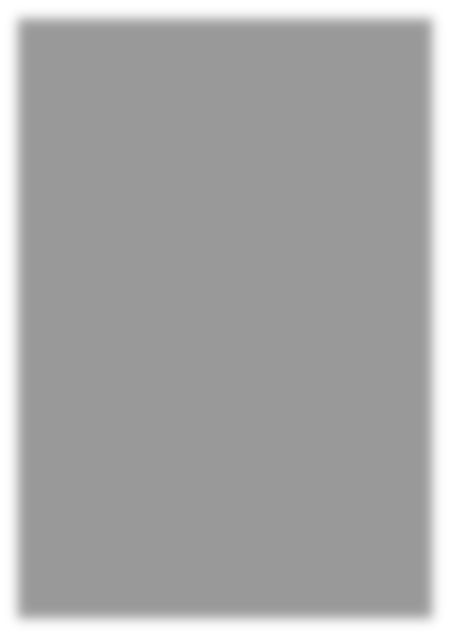 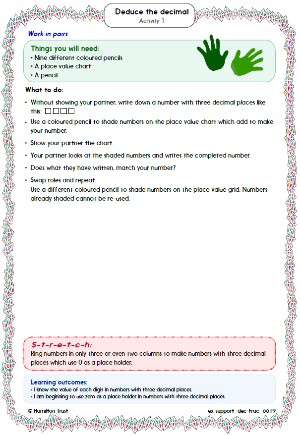 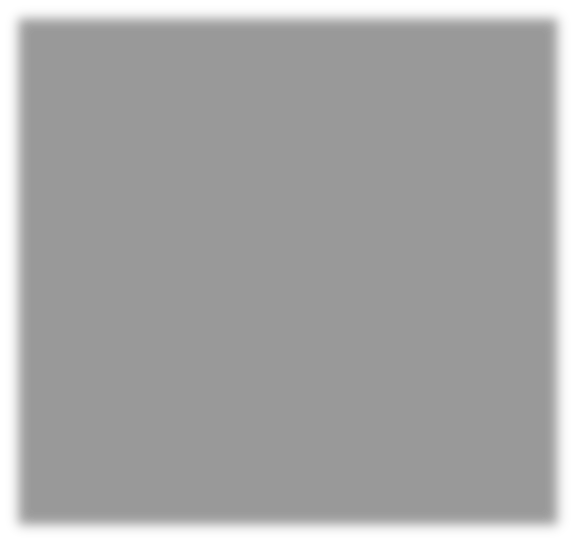 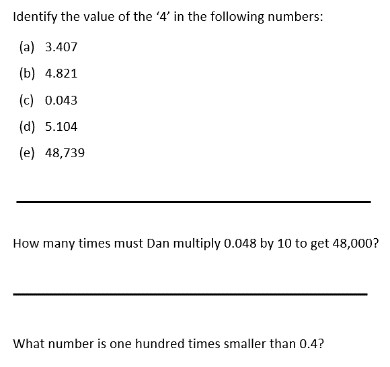 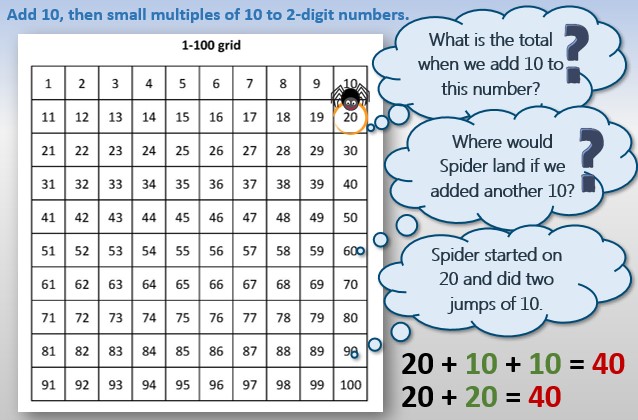 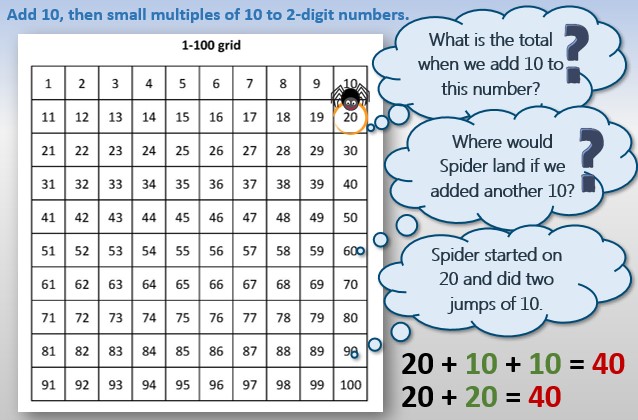 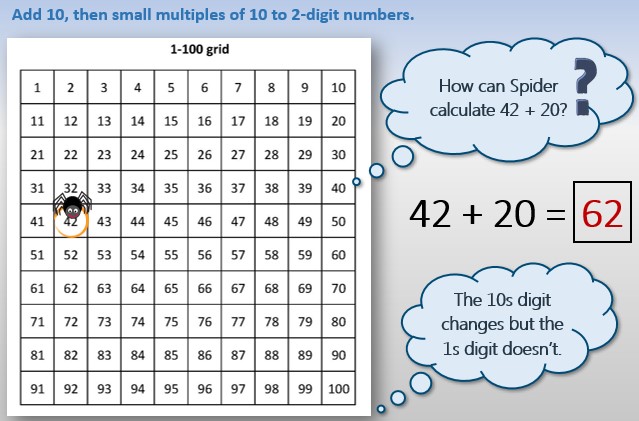 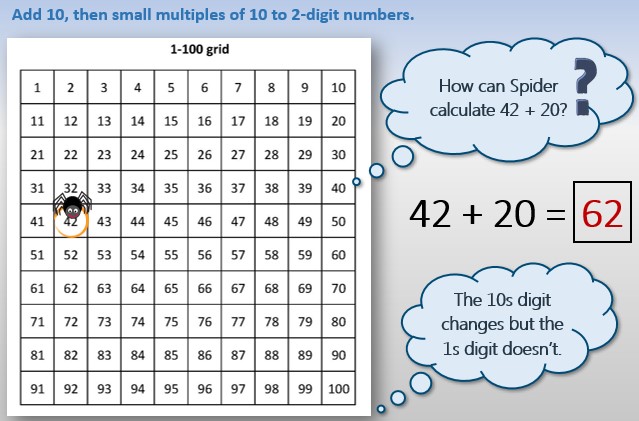 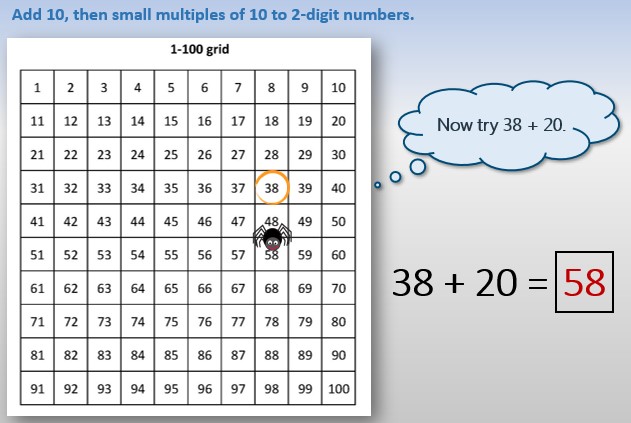 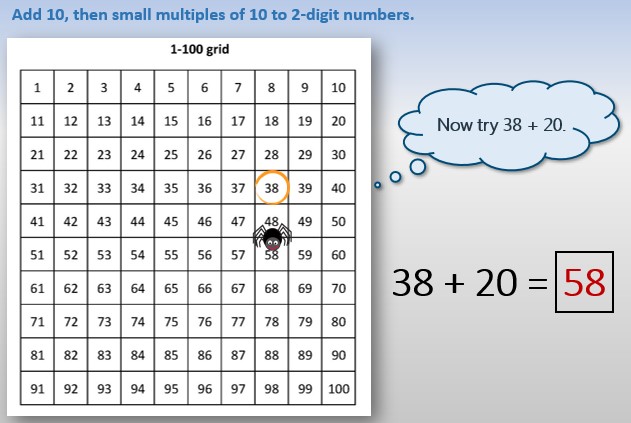 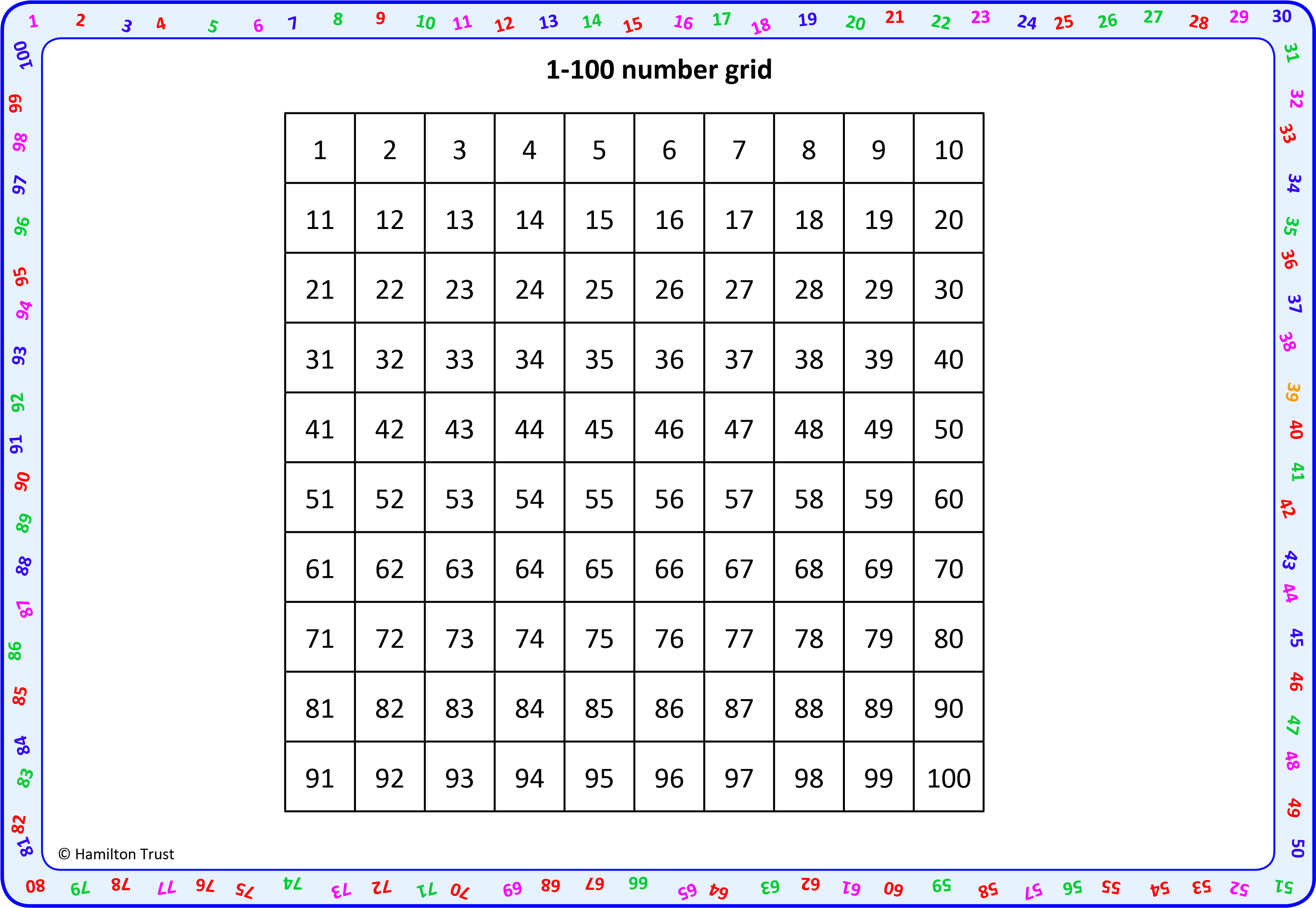 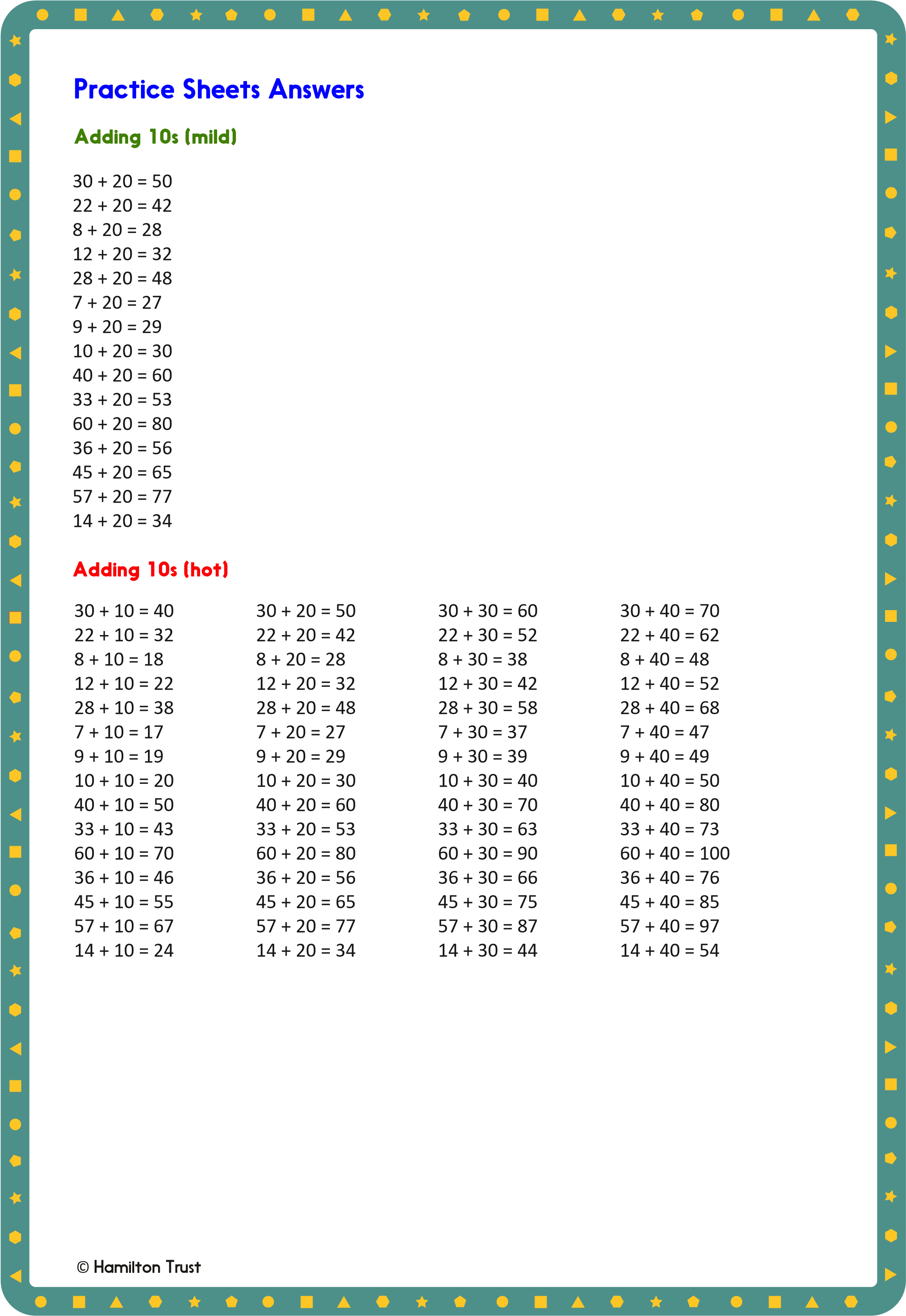 Check your understanding Questions True or false? 34 + 20 = 43  62 + 20 = 82  Ten more than 55 is 66 85 = 50 + 30 65 + 20 = 67  When you add a 10s number to a 2-digit number, both digits will change. Write some ‘true’ additions to replace any above which are false.  Fold here to hide answers 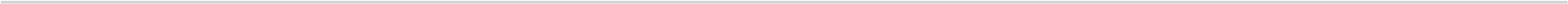 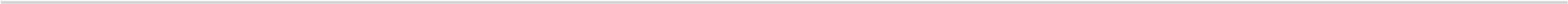 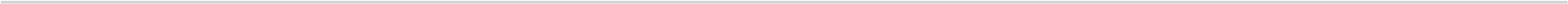 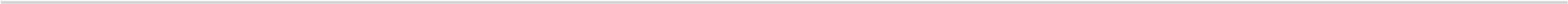 Check your understanding Answers True or false? 34 + 20 = 43  False, 34 + 20 = 54. 62 + 20 = 82 True. Ten more than 55 is 66   False, 55 + 10 = 65. 85 = 50 + 30   False, 85 = 50 + 35 or 55 + 30. 65 + 20 = 67  False, 65 + 20 = 85  When you add a 10s number to a 2-digit number, both digits will change.   False, only the 10s digit changes, e.g. 47 + 20 = 67 or 63 + 30 = 93. Write some ‘true’ additions and subtractions to replace those above which are false.  Children can check these using Spider counting on a 1-100 grid. Errors can arise when children count on in 1s, rather than 10s, or include the starting number in the count, so saying, for example, 64 + 30 = 84. ã Hamilton Trust 